LISICA, RACA IN ŽABA  S tem programom boš utrjeval(a) znanje: zanka ponavljajnaključno število med     in      (OPERATORJI)programiranje gibanja z ukazom naključno število (pojdi, obrni se)gibanje več figur naenkratukaz: odbij se, če si na robuNavodilo:                                            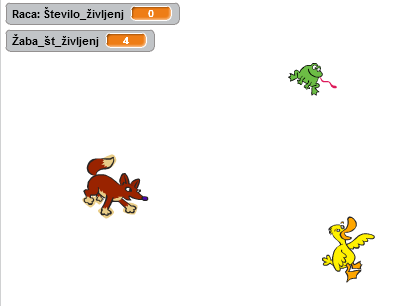 Ustvari igrico, v kateri nastopajo tri figure:                        lisica, raca in žabaLisica in žaba se naključno sprehajata po zaslonu. Raca se ves čas približuje računalniški miški. Raca in žaba imata  na začetku 5 življenj. Raca izgubi eno življenje, če se je dotakne lisica. Žaba izgubi življenje, če se je dotakne raca. Cilj igre je, da se 5 krat dotaknemo žabe, preden se lisica 5 krat dotakne race.   Namig: Ustvariti morate dve spremenljivki: življenja za žabo in življenja za racoDodatno:Ko se igra konča, se izpiše kdo je zmagal.Naloga je namenjena ponavljanju in utrjevanju že znanih stvari, a kljub temu ti za pomoč pošiljam povezavo do razlage.https://www.youtube.com/watch?v=d-Na6GcDX1EČe se ti ne bo uspelo povezati, me lahko kontaktiraš preko kanala v eAsistentu ali preko maila   marjanag@oskomenda-moste.siVeliko ustvarjalnosti in zabave ti želim pri delu,               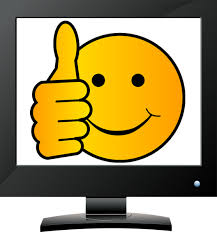 učiteljica Marjana                   